АГЕНТСКИЙ ДОГОВОР № ___Акционерное общество «________», сокращенное наименование АО «____», в лице _____, действующего на основании Устава, именуемое в дальнейшем «Банк-агент» или «Банк», и Общество с ограниченной ответственностью Страховая компания «Сбербанк страхование жизни», сокращенное наименование ООО СК «Сбербанк страхование жизни», в лице Генерального директора Кобзаря Игоря Викторовича, действующего на основании Устава, именуемое в дальнейшем «Страховщик», далее совместно именуемые «Стороны», заключили настоящий Агентский договор (далее - Договор) о нижеследующем:Предмет Договора1.1. По Договору Банк-агент принимает на себя за вознаграждение обязательства осуществлять по поручению, от имени и за счет Страховщика следующие действия: 1.1.1. консультирование физических лиц (в том числе индивидуальных предпринимателей) и юридических лиц (далее – Страхователи, потенциальные Страхователи) по вопросам заключения договоров страхования по страховым продуктам, указанным в Приложении № 3 к Договору (далее совместно – Страховые продукты); Банк-агент осуществляет консультирование физических и юридических лиц исключительно на основе и в объеме материалов Страховщика. Банк-агент не несет ответственность за соответствие условий страхования по страховым продуктам, реализуемых в рамках Договора, действующему законодательству, за полноту материалов для консультирования потенциальных страхователей по страховым продуктам, предоставленных Страховщиком, и их соответствие требованиям законодательства. В случае предъявления к Банку претензий со стороны физических и/или юридических лиц и/или государственных органов в связи предоставлением Банком-агентом недостоверной информации, представленной ему Страховщиком и содержащейся в материалах Страховщика, и/или  предложением (оформлением) страхового продукта согласно представленным Страховщиком материалам, не соответствующего требованиям применимого законодательства, в том числе  о защите прав потребителей,  Страховщик возмещает Банку-агенту документально подтвержденные  убытки, включая выплаченные суммы штрафов.1.1.2. сбор и оформление документов Страхователей, необходимых для заключения договоров страхования в соответствии с Приложением № 2 к Договору; 1.1.3 осуществлять расчет суммы страховых премий (взносов) при оформлении договоров страхования; 1.1.4. оформлять страховые полисы/договоры страхования (далее – договоры страхования) в соответствии с требованиями Договора и передавать договоры страхования, а также иные Страховые документы, указанные в п. 2.1.2 настоящего Договора, Страхователям и Страховщику; 1.1.5. принимать от заявителей документы, адресованные Страховщику, оформленные в связи с досрочным прекращением (в т.ч. с аннулированием договора страхования до его вступления в силу) и(или) изменением условий договора страхования и(или) в связи с наступлением события, имеющего признаки страхового случая, предусмотренного договором страхования;1.1.6. принимать и аккумулировать в течение расчетного дня от Страхователей суммы страховых премий (взносов), уплачиваемых по договорам страхования, и перечислять их на расчетный счет Страховщика согласно приложению № 14;1.1.7. осуществлять сбор и передачу Страховщику сведений о Страхователях  перед заключением договора страхования, Застрахованных лицах, их представителях, выгодоприобретателях, бенефициарных владельцах, предусмотренных требованиями Федерального закона от 07.08.2001 № 115-ФЗ «О противодействии легализации (отмыванию) доходов, полученных преступным путем, и финансированию терроризма» (далее Федеральный закон № 115-ФЗ), Положением Банка России от 12.12.2014 г. № 444-П «Об идентификации некредитными финансовыми организациями клиентов, представителей клиента, выгодоприобретателей, бенефициарных владельцев в целях противодействия легализации (отмыванию) доходов, полученных преступным путем, и финансированию терроризма» (далее - Положение Банка России от 12.12.2014г. № 444-П), в том числе сведений об их причастности к экстремистской деятельности или терроризму посредством заполнения форм документов, представленных Страховщиком и в объеме, предусмотренных указанными формами;1.1.8. осуществлять сбор и передачу Страховщику документов для проведения Страховщиком идентификации клиентов Страховщика в целях исполнения требований Федерального закона № 115-ФЗ до заключения Договора страхования. Документы, подтверждающие идентификационные сведения и подлежащие сбору и передаче, указаны в Приложении № 2 к настоящему Договору. Документы передаются посредством защищенных каналов передачи связи в электронном виде. Раз в месяц осуществляется передача оригиналов документов согласно Приложению №4 посредством Курьерской службой. Страховщик обеспечивает передачу документов посредством вызова курьера в адрес Банка-агента. 1.2. Страховщик наделяет Банк-агента полномочиями по совершению от имени, по поручению и за счет Страховщика всех перечисленных в п.1.1 Договора действий. Страховщик подтверждает, что при совершении указанных в п.1.1 Договора действий Банк-агент выступает как полномочный представитель Страховщика.1.3. Страховщик обязуется оплатить услуги Банка-агента в размере, порядке и сроки, установленные Договором. 1.4. Исполнение Банком-агентом принятых на себя обязательств, предусмотренных в п.1.1 Договора, осуществляется в том числе через дополнительные офисы-операционные подразделения Банка-агента, а также филиалы Банка-агента.1.5. Банк-агент совершает действия, указанные в п. 1.1 Договора, в соответствии с действующим законодательством Российской Федерации, условиями Договора, инструктивными документами и иными письменными требованиями Страховщика.1.6. Все права и обязанности по договорам страхования, заключаемым при посредничестве Банка-агента в соответствии с условиями Договора, возникают у Страховщика.1.7. Банк-агент не вправе вносить изменения в условия типовых форм договоров страхования и приложений к ним, в Правила (Условия) страхования, тарифы и другую страховую документацию, предоставленную Страховщиком и не несет ответственности за соответствие их условий законодательству Российской Федерации.1.8. Банк-агент не проводит индивидуальный андеррайтинг (финансовый, медицинский, пр.) потенциальных Страхователей (Застрахованных лиц). Обязанность по проведению индивидуального андеррайтинга потенциальных Страхователей (Застрахованных лиц) лежит на Страховщике. Индивидуальный андеррайтинг проводится в случаях и в порядке, установленных настоящим пунктом и Приложением № 2 к Договору.Для рассмотрения вопроса о заключении договора страхования Страхователь (Застрахованное лицо) заполняет формы документов по установленной Страховщиком форме.При необходимости проведения индивидуального андеррайтинга: 1.8.1. Банк-агент не позднее рабочего дня, следующего за днем заполнения Страхователем (Застрахованным лицом) необходимых документов и предоставления документов в соответствии с Приложением № 2 к Договору, направляет Страховщику отсканированные копии данных документов в формате PDF и Заявление на заключение договора страхования (далее – Заявление) в формате Excel.Передача документов в электронном виде осуществляется по защищенному каналу электронной связи Банка-агента в адрес ответственных лиц Страховщика. 1.8.2. В случае принятия Страховщиком положительного решения о заключении договора страхования, Страховщик оформляет договор страхования, а также иные документы, сформированные при согласовании условий договора страхования со Страхователем, и передает их Банку-агенту по защищённому каналу электронной связи Банка-агента в адрес отправителя.Банк-агент получает подписанные Страховщиком договор страхования и иные переданные Страховщиком документы, обеспечивает их подписание Страхователем, после чего передает Страхователю 1 (один) экземпляр договора страхования со всеми приложениями.Вторые экземпляры подписанных документов (экземпляры Страховщика), переданные Страхователем Банку-агенту, обязаны быть переданы Страховщику не позднее 2 (двух) недель от даты их подписания Страхователем по Акту приема-передачи (Приложение №4 к Договору). Банк-агент не позднее 3 (трех) рабочих дней с даты подписания Страхователем вторых экземпляров документов (экземпляры Страховщика) обязуется направить Страховщику отсканированные копии указанных документов в порядке, предусмотренном п. 1.12 Договора. В случае если Страхователем является юридическое лицо, оформление договора страхования, включая заполнение необходимых для заключения договора страхования документов, производится Страховщиком. После оформления договора страхования, заключаемого с юридическим лицом, Страховщик передает Банку-агенту подписанные Страховщиком 2 (два) экземпляра договора страхования. Банк-агент получает подписанные Страховщиком 2 (два) экземпляра договора страхования и иные переданные Страховщиком документы, обеспечивает их подписание Страхователем, после чего передает Страхователю 1 (один) экземпляр договора страхования со всеми приложениями. Вторые экземпляры подписанного юридическим лицом договора страхования и приложений к нему (экземпляры Страховщика), оригиналы иных документов, переданные Страховщиком, обязаны быть переданы Страховщику не позднее 1 (одного) месяца   от даты их подписания Страхователем по Акту приема-передачи (Приложение №4 к Договору).1.9. Для осуществления оперативного взаимодействия при выполнении условий Договора Стороны назначают ответственных лиц («Координаторов») от Страховщика и от Банка-агента, список которых с указанием фамилии, имени, отчества, контактных телефонов и адресов электронной почты передают друг другу посредством почтовой связи, электронной почты (по адресам, указанным в разделе 9 Договора) с получением подтверждения о принятии Стороной сообщения. Передача информации и документов (в т.ч. в виде сканированных копий) по каналам электронной связи должна осуществляться с применением шифрования или иного способа, обеспечивающего защиту от несанкционированного доступа с соблюдением требований, предъявляемых регулятором к обеспечению защиты информации при осуществлении деятельности в сфере финансовых рынков, установленные Положением Банка России от 20.04.2021 N 757-П "Об установлении обязательных для некредитных финансовых организаций требований к обеспечению защиты информации при осуществлении деятельности в сфере финансовых рынков в целях противодействия осуществлению незаконных финансовых операций" и Федеральным законом от 27.06.2006 N 152-ФЗ " О персональных данных" (далее - Закон 152-ФЗ).1.10. Лимиты, в пределах которых Банк-агент имеет право оформлять договоры страхования самостоятельно, приведены в Приложении № 3 к Договору. В течение срока действия Договора изменение установленных лимитов возможно путем заключения соответствующих дополнительных соглашений к Договору. В Приложении № 3 к Договору Стороны вправе предусмотреть помимо лимитов отдельные условия реализации страховых услуг, которые не могут противоречить Правилам страхования по соответствующему виду страхования, утвержденным Страховщиком и/или решениям Страховщика.1.11. Вторые экземпляры подписанных документов (экземпляры Страховщика), переданные Страхователем Банку-агенту подлежат передаче Страховщику посредством Курьерской службы (страховщик обеспечивает передачу документов, посредством вызова курьера в адрес банка-агента) по Акту приема-передачи (Приложение № 4 к Договору) в предусмотренные Договором сроки, а если срок передачи документов не установлен – по требованию Страховщика (не позднее 3-х рабочих дней с даты получения требования Страховщика) или по инициативе Банка-агента. 1.12. Обмен между Сторонами документами/сведениями в электронном виде в случаях, установленных Договором, осуществляется Сторонами по защищенному каналу электронной связи.1.13. Обязательства по оказанию услуг, предусмотренные п.1.1 Договора, считаются исполненными Банком-агентом при следующих условиях: договор страхования заключен; в отношении договора страхования не поступило обращение Страхователя с отказом от данного договора страхования до его вступления в силу; договор страхования не был расторгнут и не был прекращен по иным основаниям на момент предоставления Банком-агентом согласно п. 2.2.9.2 настоящего Договора Итогового реестра, сумма страховой премии/страхового взноса поступила на расчетный счет Страховщика своевременно и в полном объеме; при оказании услуг со стороны Банка-агента не выявлено нарушений согласно п.1.5 Договора.1.14. Банк-агент уполномочен Страховщиком на подтверждение посредством проставления работниками Банка-агента штампа в соответствии с п. 8.14 Договора и собственноручной подписи работника Банка-агента: - о соответствии копий документов, в том числе сканированных копий документов, снятых с оригинала Заявления или иного обращения Клиента, принимаемых Банком-агентом в соответствии с п.п. 1.1.5 Договора; - о соответствии копий документов, в том числе сканированных копий документов, снятых с оригиналов документов, прилагаемых к Заявлению или иному обращению Клиента, указанным в п.п. 1.1.5 Договора, предоставленных Клиентом, на бумажном носителе.1.15 При исполнении настоящего Договора Банк-агент уполномочен на получение от Страхователей уведомлений об отказе от финансовой услуги, а также иных юридически значимых сообщений и передачу их Страховщику. При этом, Банк-агент уполномочен на получение от Страхователей обращений (жалоб), как они определены в подп.7., п.1.2. «Базового стандарта защиты прав и интересов физических и юридических лиц-получателей финансовых услуг, оказываемых членами саморегулируемых организаций, объединяющих страховые организации», и передачу таких обращений (жалоб) Страховщику в соответствии с «Базовым стандартом защиты прав и интересов физических и юридических лиц-получателей финансовых услуг, оказываемых членами саморегулируемых организаций, объединяющих страховые организации».Обязательства Сторон2.1. Страховщик обязуется: 2.1.1. Уплатить Банку-агенту причитающееся ему агентское вознаграждение в размере и сроки, установленные Договором и Приложением № 1 к Договору. 2.1.2. Обеспечить Банк-агента: - формами страховых документов, необходимыми Банку-агенту для исполнения обязательств по Договору (в т.ч. указанными в подп.1.1.5, п.1.5., подп.2.2.5., подп.2.2.7., 3.4., 3.5 Договора, Приложении № 2 к Договору). Страховщик передает Банку-агенту образцы страховых документов по Акту приема-передачи (Приложение № 11 к Договору). Образцы печатных форм страховой документации (Заявления, Памятки, Правила, образцы страхового договора со всеми приложениями к нему и т.п.) могут быть отражены в Приложениях к Договору.- действующими инструктивными и презентационными документами Страховщика, используемыми в процессе информирования и консультирования клиентов по Страховым продуктам, для оформления договоров страхования и по другим вопросам, связанным с исполнением Договора. Данные материалы передаются посредством защищенного канала связи, а также размещаются во фронт-офисной системе в разделе справочных материалов. 2.1.3. В случае изменения страховых тарифов, форм страховых документов по реализуемым Страховым продуктам, а также введения новых форм страховых документов, письменно уведомлять Банк-агент об изменениях/дополнениях и предоставлять Банку-агенту соответствующие документы и иную необходимую информацию по Страховому продукту не менее чем за  3 (три) рабочих дня до начала действия изменений, новых форм страховых документов. При этом Страховщик несет ответственность и риски неблагоприятных последствий, вызванных отсутствием своевременного доведения до сведения Банка-агента внесенных изменений и(или) непредоставления новых форм страховых документов. 2.1.4. Принимать в установленные Договором сроки Упрощенные формы Реестров застрахованных лиц (далее – Реестр, Реестры) по страховому продукту «Фамильная стратегия» по форме Приложения № 9 к Договору, по страховому продукту «Растущий курс» по форме Приложения № 10 к Договору, по страховому продукту «Капитал под управлением» по форме Приложения № 15 к Договору и Итоговый реестр договоров страхования (единый или отдельно по каждому Страховому продукту) по форме Приложения № 8 применительно ко всем страховым продуктам (далее - Итоговый реестр).При наличии мотивированных возражений по Реестру (Реестрам), Итоговому реестру за отчетный период, сообщить об этом Банку-агенту посредством электронной почты не позднее 3 (третьего) рабочего дня следующего за датой получения Реестра (Реестров), Итогового реестра от Банка-агента. В случае если Страховщик не сообщает о своих возражениях по Реестру (Реестрам), Итоговому реестру Банку-агенту в указанный срок, Реестр (Реестры), Итоговый реестр считаются принятыми Страховщиком.2.1.5. Принимать единый Акт (отчет) об оказанных агентских услугах по форме Приложения № 5 к Договору (далее - Акт (отчет)).2.1.6. Ежемесячно, не позднее рабочего дня, следующего за днем получения Акта (отчета) от Банка-агента, подписывать и возвращать Банку-агенту экземпляр Акта (отчета) Банка-агента в электронном виде в порядке, предусмотренном п.1.12 Договора, и/или на бумажном носителе, заверенный печатью и подписью уполномоченного представителя Страховщика. Подписание Акта (отчета) уполномоченными представителями Сторон должно завершиться не позднее 1 (первого) рабочего дня календарного месяца, следующего за окончанием отчетного периода.2.1.7. В случае выявления Страховщиком нарушений, допущенных при оформлении договоров страхования, Страховщик в течение 5 (пяти) рабочих дней с момента обнаружения нарушений уведомляет Банк-агента о выявленных нарушениях. Устранение нарушений осуществляется Банком-агентом в течение 5 (пяти) рабочих дней после дня, в который получено уведомление о нарушении.2.1.8. В случае прекращения, приостановления или отзыва лицензии Страховщика на право осуществления страховой деятельности, не позднее дня наступления указанного события направить Банку-агенту извещение о необходимости прекращения деятельности по оформлению договоров страхования, выполнению действий, указанных в п.1.1 Договора и предоставлении окончательного Акта (отчета). 2.1.9. В течение 1 (одного) рабочего дня с момента получения от Банка-агента в соответствии с п.1.8.1. Договора документов Страхователей (Застрахованных лиц), рассмотреть возможность заключения договора страхования и письменно проинформировать Банк-агента о принятом решении. В случае, если Страховщику для рассмотрения возможности заключения договора страхования требуется такие дополнительные действия, как: предоставление Страхователем дополнительной информации (документов), согласование условий с перестраховочными компаниями, смежными подразделениями Страховщика, проведение медицинского обследования Застрахованного лица, - срок принятия решения увеличивается соразмерно дополнительным действиям, о чем Страховщик информирует Банк-агента в пределах установленного настоящим пунктом срока.2.1.10. Обучить работников Банка-агента порядку осуществления действий по оформлению договоров страхования. 2.1.11. Консультировать работников Банка-агента по вопросам, связанным с исполнением обязательств по Договору.2.1.12. Взаимодействовать со Страхователями по постпродажному обслуживанию по договорам страхования, урегулированию убытков при наступлении события, имеющего признаки страхового случая, в том числе приему документов, подтверждающих факт наступления страхового события, оформлять дубликат договора страхования в случае его утери.2.1.13. Обеспечить подготовку и направление информационных, презентационных и обучающих материалов для проведения Банком-агентом инструктажа работников Банка-агента, осуществляющих непосредственное взаимодействие со Страхователями  в целях предоставления им в соответствии с Договором информации о деятельности Страховщика, о страховых продуктах, о правилах страхования и иной информации, определенной Стандартами с учетом особенностей выбранного Страхователем Страхового продукта и канала оформления Страхового продукта. 2.1.14. Предоставить Банку-агенту информацию, материалы (в том числе необходимое для исполнения настоящего Договора количество копий), предусмотренные Базовым стандартом защиты прав и интересов физических и юридических лиц-получателей финансовых услуг, оказываемых членами саморегулируемых организаций, объединяющих страховые организации, (утв. Решением Комитета финансового надзора Банка России, Протокол от 09.08.2018 N КФНП-24), Базовым стандартом совершения страховыми организациями и иностранными страховыми организациями  операций на финансовом рынке (утв. Банком России, Протокол от 27.10.2022 N КФНП-39) (далее вместе именуются – Стандарты) для ознакомления с ней Страхователей в соответствии с требованиями Стандартов. Банк-агент не несет ответственность за ненадлежащее информирование Страхователей о Страховщике, страховой услуге, не предоставление иной информации Страхователям, предусмотренной Стандартами, если Страховщик не предоставил указанную информацию, материалы Банку-агенту.2.1.15.  Страховщик осуществляет контроль за деятельностью Банка-агента путем проведения проверок его деятельности и предоставляемой им отчетности в рамках исполнения Договора. Проверки Банка-агента могут осуществляться Страховщиком по месту нахождения Страховщика (посредством запроса документов) либо по месту нахождения офисов Банка-агента.Проверки по месту нахождения офисов Банка-агента могут производиться Страховщиком: - в плановом порядке - не чаще 1 раза в год – с уведомлением Банка-агента не менее, чем за 10 рабочих дней; - после начала реализации Банком-агентом нового страхового продукта Страховщика или изменения схемы его реализации - в сроки, согласованные Сторонами;- внеплановые проверки по факту жалобы Страхователя или при наличии информации о фактах нарушения Банком-агентом настоящего Договора – с уведомлением Банка-агента не менее, чем за 2 рабочих дня.2.1.16. Обеспечить проведение инструктажа сотрудников Банка-агента, осуществляющих взаимодействие со Страхователями, в целях предоставления им информации о деятельности Страховщика, о страховых продуктах Страховщика, которые реализует Банк-агент, а также о правилах страхования и требованиях по совершению операций, предусмотренных Базовым стандартом защиты прав и интересов физических и юридических лиц - получателей финансовых услуг, оказываемых членами саморегулируемых организаций, объединяющих страховые организации, Утвержден Решением Комитета финансового надзора Центрального Банка Российской Федерации от 09.08.2018г., посредством предоставления соответствующих обучающих материалов Банку-агенту.2.1.17. Страховщик вправе производить документальную проверку деятельности Банка-агента по факту жалобы Страхователя или при наличии информации о фактах нарушения Банком-агентом настоящего Договора посредством запроса сведений и документов у Банка-агента.2.2. Банк-агент обязуется: 2.2.1. Информировать потенциальных Страхователей о возможности заключения договоров страхования по Страховым продуктам, уведомлять потенциальных Страхователей  о том, что Банк-агент является представителем Страховщика, предоставлять по требованию Страхователей  информацию о Страховщике и о себе, предусмотренную Законом РФ от 27.11.1992 N 4015-1 «Об организации страхового дела в Российской Федерации» (далее – Закон об организации страхового дела), Стандартами, в том числе, разместить на собственном сайте в информационно-телекоммуникационной сети Интернет информацию о возможности ознакомления с информацией о Страховщике, Страховых продуктах на сайте Страховщика с указанием  ссылки на сайт Страховщика, а также уведомлять потенциальных Страхователей  о необходимости прохождения медицинского обследования в случаях, предусмотренных условиями договоров страхования.2.2.2. Проводить переговоры с потенциальными Страхователями о возможности заключения договоров страхования по всем Страховым продуктам, а также информировать их об условиях и порядке заключения со Страховщиком договоров страхования. 2.2.3. Предоставлять потенциальным Страхователям необходимую информацию по Страховым продуктам в соответствии со Стандартами и предоставленными информационными и презентационными документами Страховщика, а также предоставлять по требованиям Страхователей информацию о деятельности Страховщика в соответствии с требованиями Закона об организации страхового дела, в том числе путем предоставления ссылки на сайт Страховщика, где эта информация размещена для ознакомления с ней.2.2.4. Собирать и обрабатывать документы Страхователей, необходимые для оформления договора страхования в соответствии с Приложением № 2 к Договору.2.2.5. Оформлять договоры страхования со Страхователями в соответствии с формами Страховых документов, утвержденными Страховщиком, инструктивными документами и иными требованиями Страховщика. Вторые экземпляры подписанных договоров страхования, заключенных без проведения индивидуального андеррайтинга, а также приложений к ним (экземпляры Страховщика) направляются Банком-агентом посредством Курьерской службой. Страховщик обеспечивает передачу документов посредством вызова курьера в адрес Банка-агента.При необходимости проведения индивидуального андеррайтинга предложить Страхователю оформить договор страхования через Страховщика в соответствии с п.1.8 Договора и, в случае согласия Страхователя, передать Страховщику необходимые документы в порядке и сроки, установленные пунктом 1.8.1 Договора.2.2.5.1. Страхователю при заключении договора страхования в обязательном порядке выдаются Правила страхования, являющиеся неотъемлемой частью заключенного договора страхования (далее также - «Правила страхования»).2.2.5.2. В случае выдачи Банком-агентом Страхователю при заключении договора страхования неактуальных Правил страхования, т.е. Правил страхования, не на основании которых Страхователем заключен договор страхования со Страховщиком, обязанность Банка-агента по надлежащему исполнению Договора не считается Сторонами исполненной, за исключением случаев, если актуальные Правила страхования не были своевременно переданы Страховщиком Банку-агенту.2.2.6 Выдавать Страхователям оформленные договоры страхования, а также документы, подтверждающие внесение изменений в условия договоров страхования, без печатного брака, помарок, подчисток и исправлений.2.2.7. Знакомить Страхователей с положениями страховых документов, которые оформляются при заключении договоров страхования.2.2.8. Разъяснять Страхователям порядок действий при наступлении событий, имеющих признаки страховых случаев по договорам страхования, а также при досрочном расторжении договоров страхования и внесении изменений в условия договоров страхования.2.2.9. Ежедневно, при наличии операций, не позднее 11:00 часов по московскому времени рабочего дня, следующего за днем совершения платежной операции предоставлять Страховщику Реестр нарастающим итогом, включающий информацию о всех договорах страхования, оформленных Банком-агентом с начала отчетного периода, определяемого согласно п.4.2 настоящего Договора, по предыдущий день. Реестр предоставляется в формате «xls», сформированный автоматической системой Страховщика, в порядке, предусмотренном п.1.12 Договора;2.2.9.1. Ежедневно, при наличии операций, не позднее 11:00 часов по московскому времени рабочего дня, следующего за днем совершения платежной операции предоставлять Страховщику  Реестр принятых переводов (Приложение 14), включающий информацию о всех оплатах по договорам страхования, оформленных Банком-агентом с начала отчетного периода, определяемого согласно п.4.2 настоящего Договора, по предыдущий день. Реестр предоставляется в формате «xls», сформированный Банком-агентом, в порядке, предусмотренном п.1.12 Договора;     2.2.9.2. Ежемесячно, не позднее 25 (двадцать пятого) числа каждого календарного месяца или на следующий рабочий день, если такая дата приходится на выходной, нерабочий или праздничный день, предоставлять Страховщику Итоговый реестр (единый или отдельно по каждому Страховому продукту, Приложение №8), включающий информацию обо всех договорах страхования, за которые Банк-агент ожидает агентское вознаграждение и в т.ч.  за отчетный период, определяемый согласно п.4.2 настоящего Договора. Итоговый реестр предоставляется в формате «xls», сформированный Банком-агентом из Автоматизированной системы страховщика  в порядке, предусмотренном п.1.12 Договора.2.2.9.3. При отсутствии разногласий от Страховщика по данным, указанным в Итоговом реестре за отчетный период, не позднее следующего рабочего дня с даты, когда Итоговый реестр считается принятым Страховщиком в соответствии с п. 2.1.4 Договора, предоставлять Страховщику Акт (отчет), а также счет на оплату агентского вознаграждения. Акт (отчет) и счет на оплату агентского вознаграждения предоставляются Банком-агентом в электронном виде в порядке, предусмотренном п.1.12 Договора, и(или) на бумажном носителе в 2 (двух) экземплярах, заверенные печатью и подписью уполномоченного представителя Банка-агента. Представление Актов (отчетов) и счета на оплату агентского вознаграждения на бумажных носителях осуществляются посредством Курьерской службой. Страховщик обеспечивает передачу документов посредством вызова курьера в адрес Банка-агента.2.2.9.4. В случае наличия разногласий от Страховщика по данным, указанным в Реестрах, не позднее 1 (одного) рабочего дня с даты получения Банком-агентом сообщения от Страховщика о наличии разногласий, произвести сверку данных Реестров со Страховщиком и устранить имеющиеся разногласия по Реестрам, после чего предоставить Страховщику 2 (два) экземпляра Акта (отчета). 2.2.9.5. Подписание Акта (отчета) уполномоченными представителями Сторон должно завершиться не позднее 1 (первого) рабочего дня календарного месяца, следующего за окончанием отчетного периода.Договоры страхования, по которым Стороны согласовали имеющиеся разногласия после подписания Страховщиком Акта (отчета), включаются в Акт (отчет) любого последующего отчетного периода. 2.2.10. Принимать от заявителей документы, указанные в п. 1.1.5 Договора,  и в течение 1 (одного) рабочего дня, следующего за днем их получения от Страхователя, направлять сканированные копии Страховщику в формате «pdf» , в порядке, предусмотренном п. 1.12 Договора, и впоследствии  посредством Курьерской службой. Страховщик обеспечивает передачу документов посредством вызова курьера в адрес Банка-агента.В случае, если документы предусматривают проставление подписи Страховщика, передавать оригиналы документов, полученных от Страхователей, Страховщику с использованием Курьерской службой (страховщик обеспечивает передачу документов, посредством вызова курьера в адрес Банка-агента) не позднее 2 (второго) рабочего дня, следующего за днем получения от Страхователей документов. Полученные Банком-агентом оригиналы документов (экземпляры Страховщика), подписанные Страхователем и Страховщиком, или только Страхователем (в случае, когда подпись Страховщика на документе не требуется), передаются Страховщику посредством Курьерской службой по Акту приема-передачи (Приложение № 4 к Договору). Страховщик обеспечивает передачу документов посредством вызова курьера в адрес Банка-агента.2.2.11. В случае утраты договоров страхования сообщить посредством электронной почты Страховщику об утрате в день обнаружения утраты, с указанием номеров утерянных договоров страхования и/или ФИО Страхователей (Застрахованных лиц). О данном факте составляется Акт об утрате страховых документов (Приложение № 6 к Договору). 2.2.12. В случае прекращения действия Договора или его досрочного расторжения передать Страховщику оформленные на дату расторжения/прекращения действия Договора договоры страхования (экземпляры Страховщика), документы Страхователей (Застрахованных лиц), и предоставить окончательный Акт (отчет).Возврат Страховых документов осуществляется Банком-агентом по Акту приема-передачи страховых документов (Приложение № 4 к Договору) в течение 5 (пяти) рабочих дней с момента прекращения действия или досрочного расторжения Договора.2.2.13. Осуществлять расчет страховых премий (взносов), подлежащих уплате Страхователями по заключенным договорам страхования. Расчет подлежащих уплате страховых премий (взносов) осуществляется Банком-агентом в соответствии с «инструктивными» документами Страховщика с использованием программного обеспечения Страховщика. 2.2.14. При получении от Страховщика извещения о прекращении, приостановлении или отзыве лицензии на осуществление страхования, в день получения извещения прекратить деятельность по оформлению Договоров страхования и иные действия, указанные в п.1.1 Договора, передать Страховщику в течение 30 (тридцати) рабочих дней с момента получения Банком-агентом соответствующего извещения Страховые документы по Акту приема-передачи страховых документов (Приложение № 4 к Договору), и иную страховую документацию, а также окончательный Акт (отчет). Передача Страховых документов и иной страховой документации осуществляется посредством Курьерской службой по Акту приема-передачи (Приложение № 4 к Договору). Страховщик обеспечивает передачу документов посредством вызова курьера в адрес Банка-агента.2.2.15. В случае отказа Страхователя от договора страхования до даты вступления его в силу, в течение 1 (одного) рабочего дня, следующего за днем получения от Страхователя соответствующих документов, передать Страховщику посредством защищенного канала электронной связи и впоследствии посредством Курьерской службой (Страховщик обеспечивает передачу документов, посредством вызова курьера в адрес Банка-агента), документы об отказе от договора страхования до вступления его в силу, переданные Страхователем (заявление Страхователя об отказе от договора страхования, или иной документ, оформляемый сторонами договора страхования в этом случае), договор страхования (экземпляр Страховщика) и иные относящиеся к договору страхования документы, имеющиеся в распоряжении Банка-агента (в т.ч. заявление на заключение договора страхования и дополнительные анкеты к нему).В случае, если документ об отказе от договора страхования до вступления его в силу предусматривает проставление на нем подписи Страховщика и Страхователя (напр., соглашение и т.д.), но содержит только подпись Страхователя, Банк-агент не позднее 2 (второго) рабочего дня, следующего за днем его получения, обязан передать оригинал документа об отказе от договора страхования до вступления его в силу Страховщику Курьерской службой. Оригиналы приложений к данному документу обязаны быть переданы Страховщику не позднее 2 (двух) недель от даты их подписания Страхователем. В случае, если документ об отказе от договора страхования до вступления его в силу, подписан Страхователем и Страховщиком, или только Страхователем, когда на данном документе не требуется проставления подписи Страховщика (напр., заявление), оригинал документа  обязан быть передан Страховщику не позднее 2 (двух) недель  от даты их подписания Страхователем.В случае отказа Страхователя от договора страхования после вступления его в силу, Банк - агент обязан в течение 1 (одного) рабочего дня, следующего за днем получения от Страхователя заявления о досрочном расторжении (отказе от договора страхования), передать Страховщику посредством защищенного канала электронной связи копию данного заявления. Оригиналы данных заявлений посредством Курьерской службой  (Страховщик обеспечивает передачу документов, посредством вызова курьера в адрес Банка-агента) обязаны быть переданы Страховщику не позднее 2 (двух) от даты их подписания Страхователем. 2.2.16. В день подписания страховой документации принимать и перечислять на расчетный счет Страховщика страховые взносы, уплачиваемые по договорам страхования Страхователями.2.2.17. В части, применимой для Банка-агента в соответствии с настоящим Договором, соблюдать требования любых Базовых стандартов в том числе, но не ограничиваясь требование Базового стандарта совершения страховыми организациями и иностранными страховыми организациями  операций на финансовом рынке (утв. Банком России, Протокол от 27.10.2022 N КФНП-39, а также Базового стандарта защиты прав и интересов физических и юридических лиц – получателей финансовых услуг, оказываемых членами саморегулируемых организаций, объединяющие страховые организации, утвержденные Решением Комитета финансового надзора Центрального Банка России (Протокол № КФНП-24 от 09 августа 2018г.), размещенные на официальном сайте Банка России в информационно-телекоммуникационной сети «Интернет.2.2.18. Проводить инструктаж своих работников, осуществляющих непосредственное взаимодействие со Страхователями, с использованием обучающих материалов Страховщика. 2.2.19. Предоставить Страховщику затребованные в рамках проверок деятельности Страховщика страховые документы и сведения в срок, указанный в требовании Страховщика, но не менее 3 (трех) рабочих дней, а при запросе информации о документации более, чем по 5 (пяти) договорам страхования срок предоставления документов не должен быть менее 5 (пяти) рабочих дней. 2.2.20. Банк-агент гарантирует соответствие работников Банка-агента, осуществляющих непосредственное взаимодействие со Страхователями, следующим, предъявляемым Страховщиком требованиям: - образование не ниже среднего; - успешное прохождение инструктажа.2.2.21. При исполнении настоящего Договора соблюдать в части, применимой для Банка-агента в соответствии с настоящим Договором Стандарт оказания услуг кредитными организациями – членами Ассоциации «Россия», действующими в качестве представителей некредитных финансовых организаций, утвержденный Общим собранием членов Ассоциации банков России (Ассоциация «Россия»), протокол от 31.01.2019. 2.2.22. При исполнении настоящего Договора Банк-агент вправе полагаться на достоверность, полноту и актуальность информации и документов, поступающих от Страховщика для целей исполнения Договора, в том числе для целей заключения договоров страхования со Страхователями. 2.2.23. Предоставлять контакты (ФИО, рабочий адрес электронной почты) и график работы работников Банка-агента, которые уполномочены осуществлять взаимодействие со Страховщиком в рамках настоящего Договора, в случае их изменения своевременно информировать об этом Страховщика. 2.2.24. При предоставлении клиентом Страховщика - физическим лицом, документов, подтверждающих идентификационные сведения, Банк-агент направляет сведения и информацию Страховщику для проведения идентификации Страховщиком, в порядке, предусмотренном условиями Договора, по защищённому каналу электронной связи в адрес ответственных уполномоченных работников Страховщика, незамедлительно до заключения Договора страхования.В случае отказа клиента Страховщика предоставить сведения и/или документы, необходимые для проведения идентификации в целях заключения, изменения, расторжения договора страхования, Банк-агент вправе отказать Страхователю в оформлении договора страхования со Страховщиком, а также в оформлении иных документов, необходимых для изменения, расторжения договора страхования.Порядок работы со страховой документацией3.1. При отсутствии необходимости в проведении индивидуального андеррайтинга согласно п.1.8. Договора, оформление договора страхования осуществляется работником Банка-агента, прошедшим инструктаж у Страховщика по предъявлении Страхователем документов, указанных в Приложении № 2 к Договору.  После оформления договора страхования Страхователь осуществляет оплату страховой премии (взноса) в соответствии с условиями договора страхования и подтверждает это соответствующим расчетным документом. 3.2. В случае утраты Страхователем заключенного договора страхования, оформленного непосредственно Страховщиком или при содействии Банка-агента, выдача дубликата договора страхования осуществляется Страховщиком. 3.3. Оформление договора страхования включает в себя оформление всех прилагаемых к нему документов. 3.4. Страховые документы, необходимые для заключения договора страхования, распечатываются из автоматизированной системы Страховщика и подписываются Страхователем (Застрахованным лицом). 3.5. Договоры страхования заключаются в письменной форме в порядке, предусмотренном Страховщиком в утвержденных им Страховых документах, предоставленных Банку-агенту.Договор страхования, подписанный Страховщиком с проставлением печати Страховщика, распечатывается из автоматизированной системы Страховщика и содержит условие об использовании сторонами договора страхования при заключении договора страхования аналога собственноручной подписи и изображения оригинального оттиска печати Страховщика, а также о признании сторонами договора страхования изображения подписи и печати Страховщика на договоре страхования, распечатанном с помощью средств механического или иного копирования, в качестве аналога оригинального оттиска печати и собственноручной подписи Страховщика. Порядок расчетов4.1. Суммы страховых премий (взносов) перечисляются Страхователями на расчетный счет Страховщика, указанный в договоре страхования, с учетом Страхового продукта и валюты договора страхования.4.2. За агентские услуги, которые указаны в п.1.1 настоящего Договора и считаются оказанными Банком-агентом в соответствии с п.1.13 Договора, Страховщик уплачивает Банку-агенту агентское вознаграждение, которое рассчитывается в процентах, указанных в Приложении №1 к Договору, от суммы страховых премий (взносов), перечисленных Страхователями в отчетном периоде в счет оплаты договоров страхования, заключаемых Страховщиком при содействии Банка-агента в отчетном периоде. В размер агентского вознаграждения включены все (любые) расходы (издержки) Банка-агента, связанные с исполнением Договора.Агентское вознаграждение Банка-агента включает НДС в размере, установленном действующим законодательством Российской Федерации.Отчетным периодом считается период с 25 числа предыдущего календарного месяца по 24 число текущего календарного месяца.Сумма агентского вознаграждения с учетом НДС перечисляется Страховщиком на расчетный счет Банка-агента, указанный в Акте (отчете), в течение 3 (трех) рабочих дней после подписания Сторонами Акта (отчета) на основании счета на оплату, выставленного Банком-агентом. Счет на оплату агентского вознаграждения выставляется Банком-агентом Страховщику одновременно с предоставлением Акта(отчета).Акт (отчет) и счет на оплату агентского вознаграждения предоставляется Страховщику в порядке и сроки, предусмотренные п.2.2.9.3 Договора. Акт (отчет) должен быть подписан Страховщиком в срок, установленный п.2.2.9.5 Договора. 4.3. Базу для расчета агентского вознаграждения составляют договоры страхования, по которым одновременно выполняются следующие условия:4.3.1. Договор страхования был заключен при содействии Банка-агента в течение отчетного периода, определяемого согласно п. 4.2 настоящего Договора;4.3.2. На момент предоставления Банком-агентом Итогового реестра, согласно п. 2.2.9.2 настоящего Договора, в отношении договора страхования не поступило обращение Страхователя с отказом от данного договора страхования до даты вступления договора страхования в силу.  Страхователем не заявлен отказ от Договора страхования в течение 14 (четырнадцати) календарных дней с даты его заключения (периода охлаждения);4.3.3. Страховая премия получена Страховщиком в полном объеме, в срок, указанный в договоре страхования.4.3.4. В случае признания договора страхования аннулированным/незаключенным по основаниям, предусмотренным действующим законодательством РФ, в том числе по решению суда/уполномоченного по правам потребителей финансовых услуг, а также в связи с несоответствием Правилам страхования/Условиям страхования, либо в случае отказа Страхователя от договора страхования в «период охлаждения», и возникновения обязанности возврата Страховщиком страховой премии Страхователю в полном объеме, услуги в части соответствующего договора страхования не считаются оказанными Агентом надлежащим образом.При этом:- в случае признания договора страхования аннулированным/незаключенным в текущем отчетном периоде – сведения по указанному договору страхования подлежат включению в соответствующий Акт (отчет), но агентское вознаграждение не выплачивается Агенту в отношении указанного договора (в Акте (отчете) указывается как 0 руб.);- в случае признания аннулированным/незаключенным договора страхования, заключенного в предыдущих отчетных периодах – агентское вознаграждение подлежит возврату Страховщику и включаются в Акт (отчет) текущего отчетного периода, уменьшая итоговую сумму агентского вознаграждения за текущий отчетный период.4.4. Банк-агент выписывает счета-фактуры на сумму агентского вознаграждения в порядке и сроки, установленные законодательством Российской Федерации. 4.5. Стороны имеют право согласовать иные основания (не предусмотренные настоящим Договором) возврата Банком-агентом Страховщику агентского вознаграждения, по Договорам страхования, заключенным по любой программе страхования согласно настоящему Договору, путем подписания Сторонами Реестра по форме Приложения №13 к настоящему Договору. В случае согласования Сторонами оснований возврата агентского вознаграждения в Реестре по форме Приложения №13 к настоящему Договору сумма агентского вознаграждения, подлежащая возврату Страховщику, согласовывается Сторонами в Акте (отчете). Агентское вознаграждение подлежит возврату только при наличии согласованной суммы агентского вознаграждения, подлежащей возврату Страховщику в подписанном Сторонами Акте (отчете). В случае подписания Сторонами Реестра по форме Приложения №13 к настоящему Договору, Стороны соглашаются и подтверждают, что агентское вознаграждение, выплаченное Страховщиком по договорам страхования, указанным в Реестре по форме Приложения №13 к Договору, является излишне выплаченным Банку-агенту и подлежит возврату на основании подписанного Сторонами Акта (отчета).Срок предоставления и согласования реестра по форме Приложения №13 к настоящему Договору - ежемесячно не позднее 25 (двадцать пятого) числа каждого календарного месяца или на следующей рабочий день, если такая дата приходится на выходной или нерабочий праздничный день.В случае если Стороны согласовали реестр по форме Приложения №13 к Договору позже, договоры, указанные в данном реестре, включаются в Акт (отчет) последующего отчетного периода4.6. Если после выплаты агентского вознаграждения будет установлено, что агентские услуги не считаются оказанными в соответствии с условиями п.1.13 Договора, то излишне выплаченное агентское вознаграждение подлежит возврату Банком-агентом.Излишне выплаченная сумма агентского вознаграждения возвращается Банком-агентом в течение 7 (семи) рабочих дней с даты получения от Страховщика подтверждающих документов, либо согласования Сторонами суммы излишне выплаченного агентского вознаграждения в Акте (отчете), подписанном Сторонами.По согласованию Сторон Страховщик вправе зачесть подлежащую возврату Банком-агентом сумму излишне выплаченного агентского вознаграждения из суммы агентского вознаграждения подлежащей уплате Банку-агенту в любом последующем отчетном периоде.Недоплаченная сумма агентского вознаграждения перечисляется Страховщиком Банку-агенту в последующем отчетном периоде после получения от Банка-агента подтверждающих документов.4.7. Расчеты по договорам страхования производятся в российских рублях (за исключением случаев, предусмотренных законодательством Российской Федерации). При страховании в иностранной валюте страховая премия уплачивается в рублях по курсу Банка России соответствующей валюты на день внесения страховой премии (взноса) Страхователями, если иной порядок не установлен в договоре страхования.В случаях, когда законодательством Российской Федерации разрешены расчеты между сторонами Договора страхования в иностранной валюте, страховая премия (взнос) может быть полностью или частично оплачен(а) Страхователем в иностранной валюте. При этом, для целей расчёта агентского вознаграждения Стороны принимают в качестве уплаченной/перечисленной суммы страховой премии (взноса) ее рублевый эквивалент по курсу Банка России на день внесения страховой премии (взноса) Страхователем.Разрешение споров, ответственность Сторон5.1. За неисполнение или ненадлежащее исполнение своих обязательств по Договору, стороны несут ответственность в соответствии с действующим законодательством Российской Федерации. 5.2. Споры, возникающие между Сторонами, связанные с исполнением Договора, разрешаются в претензионном порядке. Сторона, которой направлена претензия, обязана рассмотреть полученную претензию и о результатах уведомить в письменной форме другую Сторону в течение 30 (тридцати) рабочих дней со дня получения претензии. В случае невозможности разрешения спора в претензионном порядке, а также в случае неполучения ответа на претензию в установленный срок, такой спор передается на рассмотрение в Арбитражный суд г. Москвы. 5.3. Настоящим Стороны пришли к соглашению, что документы и информация, которыми Стороны будут обмениваться в рамках Договора, в том числе с использованием средств электронной связи, будут признаваться Сторонами в качестве доказательств наряду с иными доказательствами при рассмотрении споров, возникших между Сторонами из Договора или в связи с ним. 5.4. За нарушение Страховщиком срока перечисления суммы агентского вознаграждения Страховщик уплачивает Банку-агенту по его требованию неустойку в размере 0,1% (ноль целых одна десятая процента) от неоплаченной (недоплаченной) суммы агентского вознаграждения за каждый день просрочки, включая НДС.5.5. Уплата неустоек не освобождает Стороны от исполнения обязательств по Договору. 5.6. В случае оформления Банком-агентом договора страхования с нарушением требований, изложенных в Договоре, Страховщик имеет право истребовать у Банка-агента (не выплачивать Банку-агенту) агентское вознаграждение по этому договору страхования, за исключением случаев, предусмотренных в п.5.7 Договора. 5.7. При нарушении сроков предоставления или не предоставлении Страховщиком изменений в Правила страхования/Условия страхования, формы договоров страхования или страховые тарифы Банк-агент не несет ответственности за убытки Страховщика, возникшие в результате оформления договора страхования на ранее действовавших условиях страхования, в том числе расчета страховой премии по ранее действующим тарифам. 5.8. В случае возникновения обстоятельств непреодолимой силы, к которым относятся: стихийные бедствия; аварии; массовые беспорядки; забастовки; военные действия; вступления в силу нормативных актов органов государственной власти, органов местного самоуправления, препятствующих выполнению Сторонами обязательств по Договору, а также других обстоятельств, не зависящих от воли Сторон и препятствующих выполнению Сторонами своих обязательств по Договору, Стороны освобождаются от ответственности за неисполнение или ненадлежащее исполнение взятых на себя обязательств по Договору в период действия обстоятельств непреодолимой силы. 5.9. Банк-агент не несет ответственности за действительность сведений, предоставленных Страхователями для заключения договоров страхования, которые могут являться причиной отказа в выплате страхового возмещения. В этом случае Страховщик не вправе требовать от Банка-агента возврата уплаченного агентского вознаграждения.5.10. Стороны пришли к соглашению, что в случае наступления «События», наступившее «Событие» признается и расценивается Сторонами Договора в качестве нарушения Банком-агентом своих обязательств в рамках исполнения условий Договора, в т.ч. расценивается как ненадлежащее оказание услуг, предусмотренных разделом 1 Договора.  Под «Событием» понимается выявленный (установленный, ставший известным) Страховщиком любой из указанных в настоящем пункте фактов (обстоятельство) наступлению которого предшествовали, прямо или опосредованно, действия (бездействия) Банка-агента, а именно: - факт нарушения порядка заключения договора страхования (навязывание предложения заключить договор (миселинг));- факт нарушения любых прав потребителей-получателей страховых услуг, предусмотренных Законом РФ от 07.02.1992 N 2300-1 "О защите прав потребителей" при заключении, изменении, расторжении договоров страхования;- факт не доведения Банком-агентом до потребителей-получателей страховых услуг информации, обязательной для ознакомления потребителями-получателями страховых услуг, предусмотренной в подзаконных-нормативных актах (Указания), базовых стандартах (Стандарты), обязательных для соблюдения Банком-агентом в рамках настоящего Договора (Стандарты ВСС, ЦБ РФ, Указания ЦБ РФ);  - факт заключения Банком-агентом договора страхования с лицом, который не прошел обязательное анкетирование по страховому продукту инвестиционного страхования жизни (ИСЖ). Страховщик вправе требовать от Банка-агента уплаты штрафа в размере равном размеру агентского вознаграждения, выплаченного или подлежащего выплате (в случае если к дате выявления Страховщиком «События» агентское вознаграждение не было выплачено Банку-агенту) по заключенному между Страховщиком и потребителем-получателем страховой услуги договору страхования в рамках которого наступило «Событие». Право на предъявление требования о выплате штрафа возникает у Страховщика на основании вступившего в законную силу судебного акта (Решения, Постановления, Определения и т.п.) или изданного акта любого надзорного органа (Акта, Протокола, Постановления, Предписания, Определения и т.п.), в которых подтверждены (установлены) факты указанных выше нарушений и(или) которые предписывают Страховщику устранить нарушение и(или) выплатить неустойку (штраф, пени). В случае наличия противоречий и (или) разночтений между условиями настоящего пункта Договора и любыми иными условиями Договора, Стороны признают условия данного пункта приоритетными и подлежащими применению.Убытки Страховщика, вызванные наступлением «События», возмещаются Банком-агентом сверх сумм штрафа.5.11. За нарушение Банком-агентом сроков, предусмотренных п. 2.2.10, п. 2.2.15 Договора Банк-агент уплачивает Страховщику по его требованию неустойку в размере 0,1% (ноль целых одна десятая процента) от размера Агентского вознаграждения по заключенному договору страхования, во исполнении которого принимаются документы, перечисленные в п. 2.2.10, п. 2.2.15 Договора за каждый день просрочки исполнения обязательства.5.12. За нарушение и/или не надлежащее исполнение Банком-агентом п. 1.1.7, 1.1.8, 2.2.25 настоящего Договора, в том числе за достоверность предоставленных Страховщику документов, указанных в Приложении № 2, а также достоверность сведений, согласно п. 1.1.7 Договора, Банк-агент несет ответственность в размере убытков, понесенных Страховщиком, которые возникли по причине нарушения и/или не надлежащего исполнения Банком-агентом своих обязательств. Персональные данные6.1. Термины, связанные с обработкой персональных данных (далее - ПДн), для целей Договора трактуются в соответствии с Законом 152-ФЗ. 6.2. В рамках настоящего Договора Страховщик поручает Банку-агенту обработку ПДн субъектов персональных данных (далее - Субъектов ПДн) с целью исполнения обязательств по Договору, а также поручает Банку-агенту от имени Страховщика получать для Страховщика согласия Субъектов ПДн на поручение обработки их ПДн Банку-агенту (Приложение №12 к Договору). 6.3. Банк-агент обязуется осуществлять обработку ПДн Субъектов ПДн в соответствии с требованиями Закона 152-ФЗ и условиями настоящего Договора и гарантирует, что персональные данные, переданные Страховщику в рамках Договора, получены с соблюдением требований Закона № 152-ФЗ.Срок действия и порядок досрочного расторжения Договора7.1. Договор вступает в силу с «__» _______ 202__ года и действует на срок до «__»________202    года включительно.  7.2. Каждая из Сторон вправе досрочно расторгнуть Договор в одностороннем несудебном порядке путём направления другой Стороне письменного уведомления не позднее, чем за 30 (тридцать) календарных дней до предполагаемой даты расторжения. 7.3. Договор может быть изменен и/или дополнен по обоюдному согласию Сторон путем оформления дополнительных соглашений, подписанных уполномоченными лицами Сторон, которые являются его неотъемлемой частью, за исключением Приложений №№ 5, 8, 9, 10, 15 к Договору, в отношении которых устанавливается следующий порядок их изменения: Приложения №№ 5, 8, 9, 10, 15 к Договору могут быть изменены Страховщиком в одностороннем порядке. Направление Страховщиком оформленного по новой форме и подписанного Акта (отчета), Реестра (Приложения №№ 5, 8, 9, 10, 15) и принятие (подписание) указанных документов Банком-агентом будет считаться надлежащим согласованием Сторонами новой формы соответствующего Приложения. В этом случае согласование новой формы Приложений №№ 5, 8, 9, 10, 15 путем заключения дополнительного соглашения к настоящему Договору не требуется.7.4. Все приложения к Договору являются его неотъемлемыми частями.7.5. Договор подписан в двух идентичных экземплярах, по одному для каждой из договаривающихся Сторон. Каждый экземпляр Договора имеет одинаковую юридическую силу.Прочие условия8.1. Стороны обязуются письменно уведомить друг друга об изменении адреса, номера телефона и/или банковских реквизитов, не позднее 5 (пяти) рабочих дней до вступления в силу данных изменений. 8.2. Ни одна из Сторон не вправе передавать третьим лицам свои обязанности по Договору без письменного согласия другой Стороны. Банк-агент обязуется исполнять Договор самостоятельно и без привлечения третьих лиц.8.3. Страховые документы к Договору, предоставляются Страхователям работником филиала/структурного подразделения Банка-агента, осуществляющим оказание услуг в соответствии с п.1.1 Договора. 8.4. Консультации работников Банка-агента могут осуществляться по телефонам контактных лиц, переданных Страховщиком в рабочем порядке. 8.5. Все уведомлении и запросы по Договору считаются направленными надлежащим образом другой стороне Договора в случае направления их по почте письмом с описью вложения и уведомлением о вручении, передачи через курьера уполномоченному лицу другой Стороны, либо передачи с использованием факсимильных средств связи с подтверждением получения получающей стороны с последующей передачей оригинала в течение 7 (семи) рабочих дней с даты отправки документа, если иное прямо не предусмотрено положениями Договора. 8.6. Стороны подтверждают, что указанные в Договоре действия не имеют и не могут иметь своим результатом ограничение конкуренции на рынке финансовых услуг. 8.7. Договор не ведет к установлению или поддержанию цен (тарифов), скидок, надбавок (доплат), наценок, повышению, снижению или поддержанию цен на торгах, разделу товарного рынка по территориальному принципу, объему продажи или покупки товаров, ассортименту реализуемых товаров либо составу продавцов или покупателей (заказчиков), а также экономически или технологически необоснованному отказу от заключения Договоров с определенными продавцам или покупателями (заказчиками), если такой отказ прямо не предусмотрен нормативными правовыми актами и судебными актами, навязыванию контрагенту условий Договора, невыгодных для него или не относящихся к предмету Договора (необоснованные требования о передаче финансовых средств, иного имущества, в том числе имущественных прав, а также согласие заключить Договор при условии внесения в него положений относительно товаров, в которых контрагент не заинтересован, и другие требования); а также иных случаев ограничения конкуренции, запрещенных действующим законодательством Российской Федерации. 8.8. Никакое из условий Договора не предусматривает и не подразумевает какого-либо тарифного соглашения между Сторонами, запрещенного законодательством о защите конкуренции и не может быть истолковано как взаимное согласование цен, тарифов, скидок при взаимном сотрудничестве Сторон. 8.9. Никакое из условий Договора не предусматривает обязанностей или прав Банка-агента по навязыванию в какой-либо форме, прямо или косвенно услуг Страховщика, клиентам Банка-агента и не может быть истолковано соответствующим образом. 8.10. Никакое из условий Договора не предусматривает эксклюзивность сотрудничества Сторон и не может быть истолковано как ограничение прав Банка-агента или Страховщика на заключение аналогичных Договоров с третьими лицами. 8.11. Страховщик не вправе использовать фирменную символику Банка-Агента (товарный знак/логотип) в маркетинговых и рекламных материалах, созданных в рамках реализации настоящего Договора, без письменного согласия на то Банка агента.Банк-агент вправе использовать фирменную символику Страховщика (товарный знак/логотип) в маркетинговых и рекламных материалах, созданных в рамках реализации настоящего Договора, без письменного согласия на то Страховщика.8.12. Положения ст. 317.1 ГК РФ к отношению Сторон по Договору не применяются.8.13. Стороны обязуются соблюдать Антикоррупционную оговорку, указанную в Приложении №7 к Договору.8.14. Стороны особо оговорили, что отметка/штамп/гриф «копия верна» или любая аналогичная отметка, которая, по своему смысловому содержанию говорит о соответствии копии документа его оригиналу и проставленная Банком-агентом (любым работником Банка-агента) на скан- копии документа, отправляемой Банком-агентом Страховщику безусловно свидетельствует о наличии оригинала такого документа у Банка-агента или о том, что Банк-агент (любой работник Банка-агента) удостоверился в наличии оригинала такого документа и такой документ был предоставлен Банку-агенту (любому работнику Банка-агента) на обозрение Клиентом.9. Адреса и реквизиты СторонПриложение № 1 к Агентскому договору №___ от «__» ________ 202_ г.РАЗМЕР АГЕНТСКОГО ВОЗНАГРАЖДЕНИЯ БАНКА-АГЕНТА* Для Застахованных лиц от 18 до 38 лет: 80 лет, для Застахованных лиц от 39 до 59 лет: 60 лет, для Застахованных лиц от 60 до 80 лет: 40 лет.Максимальный размер Агентского вознаграждения за период действия настоящего Договора с учетом всех, подлежащих оплате налогов, не может превышать __ __________ руб. в т.ч. НДС 20 %. Ограничение максимального размера вознаграждения по настоящему Договору не обязывает Страховщика получить Услуги Банка-агента на всю эту сумму, и в случае, если оплата, полученная Банком-агентом в период действия Договора, составит меньшую сумму, Банк-агент не вправе требовать от Страховщика выплаты максимального размера Агентского вознаграждения.Действие Договора автоматически прекращается после оказания Услуг, оплата которых Страховщиком повлечет полное исчерпание общего максимального размера Агентского вознаграждения (стоимости Услуг) по Договору. Если Банк-агент, не смотря на прекращение действия Договора продолжит оказание Услуг, Страховщик не обязан осуществлять их оплату, компенсировать расходы Банка-агента на их оплату, выплачивать Банку-агенту какие-либо убытки или расходы.Приложение № 2 к Агентскому договору№___ от «__» ________ 202_ г.ПЕРЕЧЕНЬ ДОКУМЕНТОВ СТРАХОВАТЕЛЕЙ (ЗАСТРАХОВАННЫХ ЛИЦ),НЕОБХОДИМЫХ ДЛЯ ЗАКЛЮЧЕНИЯ ДОГОВОРОВ СТРАХОВАНИЯ1. Страховщик проводит индивидуальный андеррайтинг по страховым продуктам «Растущий курс», «Фамильная стратегия», «Капитал под управлением» потенциальных Страхователей (Застрахованных лиц) в следующих случаях: 1.1. Договор страхования не соответствует лимитам, установленным в Приложении № 3 к Договору. 1.2. Страхователь является индивидуальным предпринимателем или юридическим лицом. 1.3. Страхователь – физическое лицо не является гражданином Российской Федерации. 1.4. Страхователь – физическое лицо не является резидентом/налоговым резидентом Российской Федерации. 1.5. При несоответствии Страхователя - физического лица / Застрахованного лица декларации Застрахованного лица, а также при наличии профессиональных рисков.1.6. При несоответствии показателей индекса массы тела (ИМТ) или артериального давления (АД) показателям нормы.1.7. В качестве Выгодоприобретателя указано лицо, не являющееся близким родственником.2. Для оформления договора страхования, в том числе в случае проведения индивидуального андеррайтинга, по всем Страховым продуктам Страхователем (Застрахованным лицом) представляются: • Документ, удостоверяющий личность являющегося физическим лицом Страхователя / Застрахованного лица; •   Согласие на обработку персональных данных по форме Страховщика.Кроме того, Страхователь (Застрахованное лицо) заполняет формы страховых документов, необходимых для рассмотрения вопроса о возможности заключения договора страхования, предоставленных Страховщиком Банку-агенту. При отказе в подписании таких документов вопрос о возможности заключения договора страхования рассматривается Страховщиком в порядке проведения индивидуального андеррайтинга. 3. При необходимости проведения индивидуального андеррайтинга Страховщик вправе направить письменный запрос Банку-агенту о получении от Страхователя дополнительных документов.Перечень дополнительных документов определяется Страховщиком индивидуально для каждого случая и указывается в запросе. 4. В случае проведения индивидуального андеррайтинга по Страховым продуктам, указанным в Приложении № 3 к Договору, Страховщик имеет право требовать проведения медицинского осмотра Застрахованного лица клиникой, назначенной Страховщиком.Приложение № 3 к Агентскому договору№___ от «___» ________ 202_ г.ДОПОЛНИТЕЛЬНЫЕ УСЛОВИЯ РЕАЛИЗАЦИИ СТРАХОВЫХ ПРОДУКТОВ И ЛИМИТЫ, В ПРЕДЕЛАХ КОТОРЫХ БАНК-АГЕНТ МОЖЕТ ОФОРМЛЯТЬ ДОГОВОР СТРАХОВАНИЯ БЕЗ ДОПОЛНИТЕЛЬНОГО СОГЛАСОВАНИЯ СО СТРАХОВЩИКОМ:Действующие страховые продукты:1.1 По Страховому продукту «Растущий курс»:1.2 По Страховому продукту «Фамильная стратегия»:1.3 По Страховому продукту «Капитал под управлением»:Приложение № 4 к Агентскому договору№__ от «__» ______ 202_ г.ФОРМА(наименование филиала Банка)АКТПРИЕМА-ПЕРЕДАЧИ СТРАХОВЫХ ДОКУМЕНТОВпо агентскому договору № ____ от ____от «___» ___________ 20__г.Настоящий акт составлен о том, что представитель Банка-агента(ф.и.о. полностью, должность)передал, а представитель _________________________________________________________(наименование Страховщика)_____________________________________________________________________________(ф.и.о. представителя Страховщика),действующий на основании _____________________________________________________принял страховые документы, оформленные Банком-агентом в соответствии с Агентским договором от ___________ № _______, в количестве ____ штук. Из них:Передал:от Банка-агента ______________(______________________)			подпись		Ф.И.О.Принял:от Страховщика ______________(_____________________)			подпись		Ф.И.О.В соответствии с п. 7.3 Договора Стороны вправе изменять форму Акта (Отчета). Подписание Акта (Отчета) Сторонами по иной форме означает согласование такой формы Акта (Отчета) Сторонами.Приложение № 5 к Агентскому договору № ___ от «__» _______ 202__ г.АКТ (ОТЧЕТ)№______________   ОБ ОКАЗАННЫХ АГЕНТСКИХ УСЛУГАХза период с ___.___.20___г. по ___.___.20___ г.г. Москва									                                                                              «___» ___________ 20__г.На основании Агентского договора № __ от __.__.202_ Банк-агент в лице ______________________________, действующего на основании _________________ и ООО СК "Сбербанк страхование жизни" - Страховщик в лице _______________________, действующего на основании ___________________________, настоящим удостоверяют:1. Банк-агент оказал, а Страховщик принял услуги по заключению, оформлению договоров страхования и иные услуги, предусмотренные п.1.1. Агентского договора.Услуги оказаны с надлежащим качеством, стороны претензий друг к другу не имеют. Размер агентского вознаграждения, указанный в настоящем Акте (отчете), рассчитан в соответствии со ставками вознаграждения, определенными условиями Договора.2. Сумма агентского вознаграждения Банка-агента, рассчитанная в соответствии со ставками вознаграждения, определенными условиями Договора, и причитающаяся к оплате составляет ____________________ (____________________) руб. ___коп., в т.ч. НДС _________________ (_________________) руб. ____ коп.2.1. Сумма задолженности Банка-агента перед Страховщиком в рамках исполнения настоящего Договора на дату составления настоящего Акта составляет ____________________ (____________________) руб. ___коп., в т.ч. НДС _________________ (_________________) руб. ____ коп.3. Оплата производится в соответствии с разделом 4 Агентского договора по следующим реквизитам:ПолучательАдрес получателя:счет к/счет в БИК ИНН КПП 4. Настоящий Акт (отчет) составлен в 2 (двух) экземплярах и имеющих равную юридическую силу по одному для каждой из Сторон.БАНК: 							СТРАХОВЩИК:________________ / ________________/			_________________ / _______________/м.п.								м.п.Дата подписания: «__» ________ 20__ г.		Дата подписания: «__» ___________ 20__ г.Отметки о получении Акта(отчета)Дата получения Страховщиком Акта (отчета), подписанного Банком-агентом"___" ___________ 20     г.Принял: Представитель Страховщика _________________ /___________/Дата получения Банком-Агентом Акта (отчета), подписанного Сторонами."___" ___________ 20    г.Принял:Представитель Банка-Агента ________________ /___________/Приложение № 6 к Агентскому договору№__ от «__» ______ 202_ г.ФОРМААКТОБ УТРАТЕ СТРАХОВЫХ ДОКУМЕНТОВпо агентскому договору №____ от_________«___» ___________ 20__г.Банк-агент______________(______________________)подпись			Ф.И.О.			м.п.Приложение №7 к Агентскому договору№___ от «___» ______ 202_ г.Антикоррупционная оговорка1.1. При заключении, исполнении, изменении и расторжении Договора Стороны принимают на себя следующие обязательства:1.1.1.	Стороны, их работники, уполномоченные представители и посредники по Договору не предлагают, не обещают, не требуют, не разрешают предоставление, не предоставляют каких-либо денег, ценных бумаг, иного имущества, не оказывают услуги имущественного характера, не выполняют работы, не предоставляют какие-либо имущественные права, прямо или косвенно, лично или через посредников любым лицам для оказания влияния на действия (бездействие) и/или решения этих и/или других лиц с целью получения каких-либо выгод (преимуществ) или для достижения иных целей.1.1.2.	Стороны, их работники, уполномоченные представители и посредники по Договору не осуществляют действия (бездействие), квалифицируемые применимым законодательством как дача/получение взятки, коммерческий подкуп, посредничество во взяточничестве/коммерческом подкупе, злоупотребление полномочиями, незаконное вознаграждение от имени юридического лица, а также иные действия (бездействие), нарушающие требования применимого законодательства и применимых норм международного права в области противодействия коррупции.1.1.3.	Стороны (i) уведомляют друг друга о ставших известными им обстоятельствах, которые являются или могут явиться основанием для возникновения конфликта интересов; (ii) воздерживаются от совершения действий (бездействия), влекущих за собой возникновение или создающих угрозу возникновения конфликта интересов; (iii) оказывают иное содействие друг другу в целях выявления, предупреждения и предотвращения коррупционных правонарушений и конфликтов интересов в рамках и в связи с отношениями Сторон по Договору.1.2. Положения пункта 1.1 Приложения № 7 распространяются на отношения, возникшие до его заключения, но связанные с заключением Договора.1.3. В случае появления у Стороны сведений о фактическом или возможном нарушении другой Стороной, ее работниками, представителями или посредниками по Договору каких-либо положений пунктов 1.1.1-1.1.3 Приложения № 7 (далее – Нарушение коррупционной направленности), такая Сторона обязуется незамедлительно письменно уведомить другую Сторону об этом. Такое уведомление должно содержать указание на реквизиты Договора, описание фактических обстоятельств, связанных с Нарушением коррупционной направленности, которые послужили основанием для направления уведомления. К уведомлению должны быть приложены подтверждающие документы и/или материалы.Сторона, получившая уведомление, обеспечивает его конфиденциальное рассмотрение, а также направляет другой Стороне мотивированный ответ в течение 30 (тридцати) календарных дней с даты получения уведомления. В случае несогласия Стороны, получившей уведомление, c предоставленными в уведомлении обстоятельствами, связанными с Нарушением коррупционной направленности, которые послужили основанием для направления уведомления и/или подтверждающими документами и/или материалами, в своем ответе она должна привести возражения в отношении направленных сведений о Нарушении коррупционной направленности.1.4. В случаях (i) получения Стороной от другой Стороны ответа, подтверждающего Нарушение коррупционной направленности, или (ii) отсутствия в полученном Стороной ответе от другой Стороны возражений в отношении направленных сведений о Нарушении коррупционной направленности, Сторона вправе расторгнуть Договор в одностороннем внесудебном порядке, направив письменное уведомление о расторжении.Договор считается расторгнутым по истечении 10 (десяти) календарных дней с даты получения другой Стороной соответствующего письменного уведомления о расторжении Договора. Сторона, по инициативе которой был расторгнут Договор, в соответствии с положениями настоящего пункта, вправе требовать возмещения реального ущерба, возникшего в результате такого расторжения Договора.Подписи сторон:Приложение №8 к Агентскому договору №____ от «__» _______ 202_ г.В соответствии с п. 7.3 Договора Стороны вправе изменять форму Итогового реестра договоров страхования. Согласование Итогового реестра Сторонами по иной форме означает принятие такой формы Итогового реестра Сторонами.Итоговый реестр договоров страхования.Приложение №9 к Агентскому договору №___ от «___» _______ 202_ г.В соответствии с п. 7.3 Договора Стороны вправе изменить Упрощенную форму Реестра Застрахованных лиц по страховому продукту «Фамильная стратегия». Подписание Реестра Сторонами по иной форме означает согласование такой формы Упрощенного Реестра Сторонами.Упрощенная форма Реестра застрахованных лиц по страховому продукту «Фамильная стратегия» Приложение №10 к Агентскому договору №__ от «__» ________ 2021 г.В соответствии с п. 7.3 Договора Стороны вправе изменить форму Упрощенного Реестра Застрахованных лиц по страховому продукту «Растущий курс». Подписание Упрощенного Реестра Сторонами по иной форме означает согласование такой формы Упрощенного Реестра Сторонами.Упрощенный форма Реестра застрахованных лиц по страховому продукту «Растущий курс» Приложение № 11к Агентскому договору № ___ от «__»______ 202_ годаФОРМААКТПРИЕМА-ПЕРЕДАЧИ СТРАХОВЫХ ДОКУМЕНТОВпо агентскому договору № ____ от ____от «___» ___________ 20__г.Настоящий акт составлен о том, что представитель Страховщика(ф.и.о. полностью, должность)передал, а представитель _________________________________________________________(наименование Банка-агента)_____________________________________________________________________________(ф.и.о. представителя Банка-агента),действующий на основании _____________________________________________________принял страховые документы в соответствии с Агентским договором от ___________ № _______, в количестве ____ штук. Из них:Наименование прилагаемого документа:1.______2.______Итого документов: _____ (____)Передал:от Страховщика ______________(______________________)			подпись		Ф.И.О.Принял:от Банка-агента ______________(_____________________)			подпись		Ф.И.О.Приложение №12 к Агентскому договору№___ от «___» ______ 202_ г.ПОРУЧЕНИЕНА ОБРАБОТКУ ПЕРСОНАЛЬНЫХ ДАННЫХ(далее – Поручение)Термины и определенияВ рамках настоящего Поручения применяются следующие термины и определения:Закон 152-ФЗ – Федеральный закон от 27.07.2006 № 152-ФЗ «О персональных данных»;Обработчик – Акционерное общество «______», обрабатывающее Персональные данные от имени Оператора;Общество – Общество с ограниченной ответственностью Страховая компания «Сбербанк страхование жизни»;Оператор – термин применяется в значении, используемом в Законе 152-ФЗ;Персональные данные – любая информация, относящаяся к прямо или косвенно определенному или определяемому физическому лицу (субъекту Персональных данных);Уполномоченный орган – Уполномоченный орган Российской Федерации по защите прав субъектов Персональных данных.Предмет порученияОбщество, являясь Оператором Персональных данных, поручает, а Обработчик принимает на себя обязательство осуществлять обработку Персональных данных лиц, являющихся стороной договоров страхования, заключенного с Обществом, включая страхователей, выгодоприобретателей и застрахованных лиц, их представителей, а также их наследников (далее - клиенты) Общества в строгом соответствии с условиями настоящего Поручения, а также иными инструкциями Общества и с целью заключения договора страхования (включая оценку страхового риска), изменения, исполнения и его прекращения.Перечень действий (операций) с Персональными данными, которые поручается совершать Обработчику с использованием средств автоматизации: сбор; запись; систематизация; хранение; уточнение (обновление, изменение); извлечение; использование в целях исполнения поручения; обезличивание; блокирование; удаление; уничтожение; передача (предоставление, доступ), при получении разрешения на передачу (предоставление, доступ) от Оператора.  Передача Персональных данных между Сторонами осуществляется в бумажном и электронном виде (по электронным каналам связи или на машинном носителе информации). Передача Персональных данных в электронном виде по электронным каналам связи осуществляется с принятием мер, исключающих несанкционированный доступ к передаваемым персональным данным (в том числе с использованием средств шифрования).Передача данных в бумажном виде или на машинном носителе информации осуществляется по Акту приема-передачи в соответствии с Приложениями 4 и 11 Договора или с сопроводительным письмом. При передаче документов на бумажном носителе документы заверяются подписью уполномоченного представителя и печатью (при наличии) передающей Стороны.Обработчику запрещено в рамках настоящего Поручения осуществлять передачу Персональных данных третьим лицам без предварительного письменного разрешения Общества и согласия субъектов Персональных данных за исключением случаев, предусмотренных законодательством Российской Федерации. Обработчик обязуется до момента начала обработки персональных данных ознакомить лиц, допущенных Обработчиком к обработке персональных данных без использования средств автоматизации, о факте обработки указанными лицами персональных данных, категориях обрабатываемых персональных данных, а также об особенностях и правилах осуществления такой обработки персональных данных, установленных применимыми нормативными правовыми актами путем ознакомления таких лиц с соответствующими локальными нормативными актами Обработчика.Общество гарантирует:цели сбора и обработки Персональных данных, соответствуют целям исполнения Поручения;наличие согласия субъектов Персональных данных на обработку их Персональных данных и передачу Обработчику или иных оснований, установленных законодательством Российской Федерации;незамедлительное доведение до Обработчика информации в случае отзыва субъектом Персональных данных согласия на обработку его Персональных данных или отсутствия иных оснований обработки Персональных данных.Обработчик гарантирует:соблюдать принципы и правила обработки персональных данных, установленные законодательством о персональных данных;ограничение обработки Персональных данных достижением целей, определенных в п.2.1. настоящего Поручения, и недопущение обработки Персональных данных, несовместимой с указанными в Поручении целями обработки Персональных данных;обеспечение нахождения баз данных, содержащих Персональные данные субъектов Персональных данных, на информационных ресурсах, находящихся в Российской Федерации;недопущение объединения баз данных, содержащих Персональные данные, обработка которых осуществляется в целях, несовместимых между собой;недопущение накопления избыточных Персональных данных;обеспечение точности, актуальности и достаточности Персональных данных при их обработке;ведение учета действий (операций), осуществляемых в отношении персональных данных Общества. По требованию Общества незамедлительно после получения соответствующего запроса предоставить Обществу информацию о таких действиях (операциях) с персональными данными;хранение Персональных данных в форме, позволяющей определить субъекта Персональных данных, не дольше, чем этого требуют цели обработки Персональных данных и/или срок Поручения, в соответствии с условиями Поручения;Предоставлять по запросу Общества до начала обработки персональных данных по настоящему Поручению, а также по запросу Общества в течение срока действия настоящего Поручения, в течение 5 (пяти) рабочих дней с даты получения такого запроса, если иной срок не установлен в Договоре, документы и информацию, подтверждающие принятие мер, направленных на обеспечение выполнения обязанностей, предусмотренных пунктами 2-5 настоящего Поручения;в срок, установленный Законом 152-ФЗ произвести уничтожение Персональных данных субъектов Персональных данных в случае достижения цели обработки и/или об утрате необходимости в достижении целей обработки персональных данных и/или по истечении срока Поручения, если иное не предусмотрено Поручением, а также при поступлении информации от Общества об отсутствия оснований Обработки Персональных данных субъектов Персональных данных. В течение 5 (пяти) рабочих дней с даты проведенного уничтожения предоставить письменные доказательства Обществу о произведенном уничтожении;содействие аудиторским проверкам, проводимым Обществом или привлекаемым им аудитором, а также при осуществлении государственного контроля (надзора) за деятельностью Общества по обработке персональных данных. При этом Обработчик обеспечивает предоставление необходимой для проведения аудита/государственного контроля информации в срок, установленный соответствующим запросом Общества или лица, уполномоченного на осуществление такого аудита/контроля (надзора);Уведомить Общество в случае установления Обработчиком факта неправомерной или случайной передачи (предоставления, распространения, доступа) персональных данных (далее – инцидент). Уведомление должно включать в себя информацию о времени выявления и характере инцидента (включая информацию о категориях субъектов персональных данных и их приблизительном количестве, предполагаемых причинах инцидента, затрагиваемых категориях персональных данных и их приблизительном количестве), о причинах и возможных последствиях инцидента, о мерах, принимаемых или планируемых Обработчиком для устранения последствий инцидента, предполагаемом вреде, который может быть причинен правам субъектов персональных данных, а также контактные данные лица, которое может предоставить Обществу детальную информацию об инциденте. Первоначальное уведомление направляется Обществу не позднее 12 часов с момента выявления инцидента. Первоначальное уведомление должно содержать информацию о произошедшем инциденте, о предполагаемых причинах, повлекших нарушение прав субъектов персональных данных, и предполагаемом вреде, нанесенном правам субъектов персональных данных, о принятых мерах по устранению последствий соответствующего инцидента, а также сведения о лице, уполномоченном на взаимодействие с Обществом, связанным с выявленным инцидентом. Дополнительная информация об инциденте, предоставляется Обществу в максимально короткие сроки, но не позднее 24 часов с момента первоначального уведомления об инциденте. Дополнительная информация должна содержать результаты внутреннего расследования выявленного инцидента, а также сведения о лицах, действия которых стали причиной выявленного инцидента (при наличии). Обработчик незамедлительно принимает все необходимые меры для устранения угроз безопасности, целостности и конфиденциальности персональных данных, минимизации ущерба, а также для предотвращения любых возможных негативных последствий для субъектов персональных данных, Общества или максимально возможного сокращения негативных воздействий. По требованию Общества Обработчик оказывает Обществу необходимую поддержку по минимизации последствий инцидента. Если Общество устанавливает, что организационные и технические меры Обработчика на момент инцидента не соответствовали требованиям, установленным Федеральным законом Российской Федерации от 27.07.2006 г. №152-ФЗ «О персональных данных» или настоящим Поручением, Обработчика свой счет принимает технические и организационные меры, которые, по мнению Общества, являются необходимыми в целях защиты персональных данных.Контакты подразделения Общества, куда необходимо предоставить информацию факта неправомерной или случайной передачи персональных данных: cybersec@sberinsur.ru, +7 (499) 707 0737, доб. 2611В случае выявления неправомерной обработки, включая неправомерную или случайную передачу (предоставление, распространение, доступ) персональных данных, незамедлительно уведомить об этом Общество и прекратить обработку неправомерно обрабатываемых данных до получения дальнейших инструкций от Общества.Перечень персональных данных, которые могут обрабатываться Обработчиком в рамках исполнения Договора:Конфиденциальность3.1. Обработчик при выполнении Поручения обязуется обеспечить конфиденциальность Персональных данных, полученных от Общества. Требование по обеспечению конфиденциальности Персональных данных сохраняет свою силу в течение 5 лет с момента истечения срока действия настоящего Поручения и / или его досрочного прекращения..3.2. Обработчик обязуется раскрывать информацию о Персональных данных субъектов Персональных данных своим работникам и иным лицам, вовлеченным в Обработку Персональных данных, только в тех пределах, которые необходимы для достижения целей, определенных в Поручении.3.3. Обработчик гарантирует, что его работники и иные лица, уполномоченные на обработку Персональных данных, вовлеченные в Обработку Персональных данных, приняли обязательства по соблюдению конфиденциальности Персональных данных. Для этого работники Обработчика подписывают письменное обязательство об обеспечении конфиденциальности Персональных данных субъектов Персональных данных перед осуществлением Обработки Персональных данных. Обработчик по запросу Общества обязан представить доказательства подписи обязательств об обеспечении конфиденциальности Персональных данных.3.4. Обработчик обязуется не раскрывать информацию о Персональных данных субъектов Персональных данных третьим лицам за исключением случаев, предусмотренных законодательством Российской Федерации.Требования к защите Персональных данных, обрабатываемых по поручению Общества4.1. Обработчик обязан принимать меры, необходимые и достаточные для обеспечения выполнения Обработчиком обязанностей, предусмотренных законодательством Российской Федерации, включая:назначение лица, ответственного за организацию обработки персональных данных;издание документов, определяющих политику в отношении обработки персональных данных, локальных актов по вопросам обработки персональных данных, определяющих для каждой цели обработки персональных данных категории и перечень обрабатываемых персональных данных, категории субъектов, персональные данные которых обрабатываются, способы, сроки их обработки и хранения, порядок уничтожения персональных данных при достижении целей их обработки или при наступлении иных законных оснований, а также локальных актов, устанавливающих процедуры, направленные на предотвращение и выявление нарушений законодательства Российской Федерации, устранение последствий таких нарушений;осуществление внутреннего контроля (аудита) соответствия обработки персональных данных Федеральному закону Российской Федерации от 27.07.2006 г. №152-ФЗ «О персональных данных» и принятым в соответствии с ним нормативным правовым актам, требованиям к защите персональных данных, политике в отношении обработки персональных данных, локальным актам;проведение оценки вреда в соответствии с требованиями, установленными уполномоченным органом по защите прав субъектов персональных данных, который может быть причинен субъектам персональных данных в случае нарушения Федерального закона Российской Федерации от 27.07.2006 г. №152-ФЗ «О персональных данных», соотношение указанного вреда и принимаемых мер, направленных на обеспечение выполнения обязанностей, предусмотренных законодательством о персональных данных;ознакомление работников, непосредственно осуществляющих обработку персональных данных, а также и иных лиц, уполномоченных на обработку персональных данных, с положениями законодательства о персональных данных, в том числе требованиями к защите персональных данных, документами, определяющими политику в отношении обработки персональных данных, локальными актами по вопросам обработки персональных данных, и (или) обучение указанных работников.4.2. Обработчик обязан обеспечить безопасность персональных данных в соответствии с требованиями нормативных правовых актов Российской Федерации, предъявляемыми к защите персональных данных, включая:определение угроз безопасности персональных данных при их обработке в информационных системах персональных данных;применением организационных и технических мер по обеспечению безопасности Персональных данных при их обработке в информационных системах персональных данных, необходимых для выполнения требований к защите персональных данных, исполнение которых обеспечивает установленные Правительством Российской Федерации уровни защищенности персональных данных;установлением правил доступа к Персональным данным, обрабатываемым в информационной системе персональных данных, а также обеспечением регистрации и учета всех действий, совершаемых с Персональными данными в информационной системе персональных данных;применением прошедших в установленном порядке процедуру оценки соответствия средств защиты информации;учетом машинных носителей персональных данных;оценкой эффективности принимаемых мер по обеспечению безопасности Персональных данных до ввода в эксплуатацию информационной системы персональных данных;восстановлением Персональных данных, модифицированных или уничтоженных вследствие несанкционированного доступа к ним;обнаружением фактов несанкционированного доступа к Персональным данным и принятием мер, в том числе мер по обнаружению, предупреждению и ликвидации последствий компьютерных атак на информационные системы персональных данных и по реагированию на компьютерные инциденты в них;контролем за принимаемыми мерами по обеспечению безопасности Персональных данных и уровня защищенности информационных систем персональных данных.Порядок взаимодействия Общества и Обработчика при обработке запросов в части Персональных данных5.1. В случае обращения к Обработчику субъекта Персональных данных с запросом на получение информации, касающейся обработки его Персональных данных, обрабатываемых Обработчиком по поручению Общества, Обработчик обязан информировать о полученном запросе Общество в срок, не превышающий 3 (трех) рабочих дней от даты получения такого запроса.5.2. Обязанность по предоставлению сведений по запросу субъекта Персональных данных на получение информации, касающейся обработки его Персональных данных в рамках настоящего Поручения, возлагается на Общество.5.3. Обработчик содействует Обществу в выполнении его обязанности реагировать на требования по осуществлению прав субъекта Персональных данных, а также на требования Надзорных органов, Уполномоченного органа и иных лиц, имеющих на это соответствующие полномочия.Ответственность сторон6.1. Общество, как Оператор Персональных данных, несет полную ответственность перед субъектом Персональных данных за действия, осуществляемые Обработчиком при обработке Персональных данных субъектов Персональных данных. 6.2. Обработчик несет полную ответственность перед Обществом за действия, производимые при обработке Персональных данных субъектов Персональных данных, осуществляемые по поручению Общества, в том числе за действия привлекаемых к обработке Обработчиком третьих лиц. 6.3. Сторона, не исполнившая или ненадлежащим образом исполнившая обязательства по настоящему Соглашению, обязана возместить другой Стороне любые расходы и / или убытки, возникшие у другой Стороны, в связи с указанным неисполнением или ненадлежащим исполнением обязательств по настоящему Поручению.Заключительные положения7.1. Никакие положения Поручения не освобождают Стороны от соблюдения законных требований, предъявляемых Надзорными органами, Уполномоченным органом, иных уполномоченных органов власти или судом. Стороны должны по мере возможности обсуждать друг с другом ответы на запросы, связанные с истребованием информации со стороны Надзорных органов, Уполномоченного органа иных лиц, имеющих на это соответствующие полномочия.7.2. Поручение является неотъемлемой частью Договора, Условия настоящего Поручения являются приоритетными по отношению к аналогичным условиям Договора. Во всем остальном, что не предусмотрено настоящим Поручением, применяются положения Договора.Подписи сторон:Приложение №13к Агентскому договору№___ от «___» ______ 202_ г.Реестр Договоров страхования для возврата выплаченного Агентского вознаграждения, согласно п.4.5 Агентского договораВ соответствии с п. 4.5. Агентского договора №__от «__»________202_г. Стороны согласовали основания возврата Банком-агентом Страховщику агентского вознаграждения по следующим договорам страхования:Сумма агентского вознаграждения, подлежащая возврату Банком-агентом, рассчитанная в соответствии с ранее выплаченным вознаграждением, составляет                    (                            ) руб.                коп., в т.ч. НДС               (                             ) руб.                  коп.1.  Агентское вознаграждение, выплаченное Страховщиком Банку-агенту по договорам страхования, указанным в настоящем Реестре, является излишне выплаченным Банку-агенту и подлежит возврату на основании подписанного Сторонами Акта (отчета).2. Настоящий Реестр составлен в 2 (двух) экземплярах, имеющих равную юридическую силу по одному для каждой из Сторон.Приложение №14к Агентскому договору№___ от «___» ______ 202_ г.ФОРМАРеестр принятых переводовПриложение № 15к Агентскому договору№___ от «___» ______ 202_ г.В соответствии с п. 7.3 Договора Стороны вправе изменить Упрощенную форму Реестра Застрахованных лиц по страховому продукту «Капитал под управлением». Подписание Реестра Сторонами по иной форме означает согласование такой формы Упрощенного Реестра Сторонами.Упрощенная форма Реестра застрахованных лиц по страховому продукту «Капитал под управлением»г. Москва«__» ________ 2023 годаБанк-агент:Страховщик:Страховщик:АО «____»Место нахождения: Корреспондентский счет БИК Счет ИНН КПП Тел. Факс Электронная почта: ООО СК «Сбербанк страхование жизни»Место нахождения: г. МоскваАдрес: 121170, г. Москва, ул. Поклонная, д. 3, корп. 1 р/счет № в ПАО Сбербанк к/с 30101810400000000225 в ГУ ЦБ РФ по ЦФО г. Москва (ГУ Банка России по ЦФО)БИК 044525225, ИНН7744002123, КПП 773001001/997950001Электронная почта: partners@sberinsur.ruООО СК «Сбербанк страхование жизни»Место нахождения: г. МоскваАдрес: 121170, г. Москва, ул. Поклонная, д. 3, корп. 1 р/счет № в ПАО Сбербанк к/с 30101810400000000225 в ГУ ЦБ РФ по ЦФО г. Москва (ГУ Банка России по ЦФО)БИК 044525225, ИНН7744002123, КПП 773001001/997950001Электронная почта: partners@sberinsur.ruДолжностьАО «_____»_____________________ / ФИО /ДолжностьАО «_____»_____________________ / ФИО /Генеральный директор ООО СК «Сбербанк страхование жизни»_____________________ / Кобзарь И.В. /Генеральный директор ООО СК «Сбербанк страхование жизни»_____________________ / Кобзарь И.В. /п/пНаименование Страхового продуктаСрок страхования (лет)Валюта договора страхованияСтавка агентского вознаграждения от величины единовременной страховой премии, включая НДС (%)1«Растущий курс»3Рубли3 %2«Капитал под управлением»Стратегия: «ESG Сбалансированный»80/60/40*Рубли1,0 %2«Капитал под управлением»Стратегии: «ESG Сбалансированный средний риск», «ESG Сбалансированный высокий риск»80/60/40*Рубли1,5 %п/пНаименование Страхового продуктаДиапазон премии (руб)Срок страхования (лет)Валюта договора страхованияСтавка агентского вознаграждения от величины единовременной страховой премии, включая НДС (%)3«Фамильная стратегия»до 50 000 0005Рубли2,2%3«Фамильная стратегия»50 000 001- 200 000 0005Рубли2,0%3«Фамильная стратегия»200 000 001- 400 000 0005Рубли1,7%3«Фамильная стратегия»400 000 001 и более5Рубли1,0%Параметры страхового продуктаОписаниеВозраст Застрахованного лицаВозрастные ограничения: Программа с мгновенным порядком выплаты по риску «Смерть»: не менее 18 лет и не более 70 полных лет на дату заключения Договора страхования и не более 75 полных лет на дату окончания срока действия Договора страхования;Программа с отложенной выплатой по риску «Смерть»: не менее 18 лет и не более 87 полных лет на начало срока страхования и не более 90 полных лет на дату окончания срока действия Договора страхованияПорядок оплаты страховой премииЕдиновременноВалютаРублиСтраховая сумма  в отношении одного Застрахованного лица<=  65 000 000 руб.Минимальный размер страховой премии по Договору страхования 1 500 000 руб.Срок страхования 3 года Параметры страхового продуктаОписаниеВозраст Застрахованного лицаВозрастные ограничения: не менее 18 лет и не более 80 полных лет на дату заключения Договора страхованияПорядок оплаты страховой премииЕдиновременноВалютаРублиСтраховая сумма в отношении одного Застрахованного лица по риску смерть НС<=  158 000 000 руб.Страховая сумма для страхового риска Дожитие при заключении Договора страхования равна 0,1% от страховой премии.Страховая сумма по риску «смерть» равна 0,1% от страховой премии на момент заключения договора страхования.Страховая сумма по риску Смерть НС – 10% от страховой премии по договору страхования.Минимальный размер страховой премии по Договору страхования 10 000 000 руб.Срок страхования 5 лет с автопролонгациейПараметры страхового продуктаОписаниеВозраст Застрахованного лицаВозрастные ограничения: не менее 18 лет и не более 80 полных лет на дату заключения Договора страхованияПорядок оплаты страховой премииЕдиновременноВалютаРублиСтраховая сумма в отношении одного Застрахованного лица по риску смерть НС<=  158 000 000 руб.Страховая сумма для страхового риска Дожитие при заключении Договора страхования равна 0,1% от страховой премии.Страховая сумма по риску «смерть» равна 0,1% от страховой премии на момент заключения договора страхования.Страховая сумма по риску Смерть НС – 10% от страховой премии по договору страхования.Минимальный размер страховой премии по Договору страхования 1 500 000 руб.Срок страхования для Застахованных лиц от 18 до 38 лет: 80 летдля Застахованных лиц от 39 до 59 лет: 60 летдля Застахованных лиц от 60 до 80 лет: 40 летФ.И.О. СтрахователяНаименование прилагаемого документа№ договора страхованияИтого документов№ п/пПрограмма страхованияНомер Договора страхованияДата заключенияДата начала срока страхованияПериодичность оплаты премии/взноса по договоруНомер этапа графика по договору страхованияСумма  страховой премии/взноса, руб.Сумма агентского вознаграждения Банка-агента без НДС, руб.Сумма агентского вознаграждения с учетом НДС руб.1Всего к оплатеп/пНаименование документаНомер бланка (если есть)Дата утратыКомментарииАО «___»_________________ / ФИО /ООО СК «Сбербанк страхование жизни»_____________________ / Кобзарь И.В. /№ п/пНаименование поляКомментарий1Дата заключения договора страхования2Серия и номер договора страхования3Канал4Страховой продукт5Дата начала действия договора6Дата окончания действия договора7Стратегия8ФИО Страхователя9Пол Страхователя10Дата рождения Страхователя11Паспортные данные Страхователя12Тип документа, удостоверяющего личность Страхователя13Серия документа, удостоверяющего личность Страхователя14Номер документа, удостоверяющего личность Страхователя15Дата выдачи документа, удостоверяющего личность Страхователя16Кем выдан документ, удостоверяющий личность Страхователя17Код подразделения документа, удостоверяющего личность Страхователя18Адрес регистрации Страхователя19Контактные данные Страхователя20ТБ21ОСБ22ВСП23ФИО клиентского менеджера24Срок страхования, лет25Валюта договора26Периодичность оплаты взносов (Количество платежей в год)27Признак первый платеж/очередной взнос = Y/N28Страховая сумма по Основной программе (Дожитие до срока)29Страховой взнос в валюте договора30Эквивалент в рублях31Сумма очередного страхового взноса в валюте договора (Как Зарплата)32Фактически оплаченная сумма в рублях (ЕКС)33% АВ34АВ банка с НДС35АВ банка без НДС36НДС37Текущий статус по договору38Комментарии СК по не согласованным39Статус40Комментарий41АВ банка (без НДС)42АВ банка (НДС)43Сумма оплаты44п/п45Дата оплаты46АВ47Отметка о выплате АВ48Комментарий по оплате49Правило Инвестирования50Дубли51Канал52Расхождение АВ банка (без НДС)53Расхождение АВ банка (НДС)54Дата платежа по графику55Номер платежа56id57Комментарий Банка58Плановая сумма взноса59признак первый взнос60Срок страхования№ поляНаименование поля1Дата заключения договора2Номер договора страхования3Тип договора4Программа страхования5Дата начала страхования6Дата начала инвестирования7Дата окончания страхования8Стратегия9Срок страхования в годах10Валюта договора страхования11Периодичность оплаты12Общая страховая премия в валюте договора13ФИО Страхователя14Дата рождения Страхователя15ФИО Застрахованного лица16Дата рождения Застрахованного лица17ВСП18Сумма агентского вознаграждения с НДС к оплате Страховой компанией, руб.№ поляНаименование поля1Дата заключения договора2Номер договора страхования3Тип договора4Программа страхования5Дата начала страхования6Дата начала инвестирования7Дата окончания страхования8Стратегия9Срок страхования в годах10Валюта договора страхования11Периодичность оплаты12Общая страховая премия в валюте договора13ФИО Страхователя14Дата рождения Страхователя15ФИО Застрахованного лица16Дата рождения Застрахованного лица17ВСП18Сумма агентского вознаграждения с НДС к оплате Страховой компанией, руб.№ п/пНаименование поля1ФИО Страхователя2Паспортные данные Страхователя3Номер полиса Страхователя 4Дата начала договора страхования5Дата окончания договора страхования6Срок программы7Пол Страхователя8Дата рождения Страхователя9Адрес регистрации Страхователя10Адрес фактического проживания Страхователя11Контактные данные (номер мобильного телефона, иной контактный номер, адрес e-mail) Страхователя/Застрахованного/ Выгодоприобретателя12ФИО Застрахованного13Пол Застрахованного14Дата рождения Застрахованного лица15Паспортные данные Застрахованного лица16Адрес Застрахованного лица17Копия 1-12 страницы паспорта Страхователя/Застрахованного/Выгодоприобретателя18Копия свидетельства о праве на наследство Страхователя/Застрахованного/Выгодоприобретателя19Копия свидетельства о рождении Страхователя/Застрахованного/Выгодоприобретателя20Копия свидетельства о смерти Страхователя21Копия свидетельства о заключении брака Страхователя/Выгодоприобретателя22Копия медицинского отчета, содержащего историю болезни пациента Страхователя23Копия заявления Страхователя/Застрахованного/Выгодоприобретателя в адрес Страховой компании24Информация о факте Обращения25Содержание Обращения26ФИО Выгодоприобретателя27Пол Выгодоприобретателя28Дата рождения Выгодоприобретателя29Паспортные данные Выгодоприобретателя30Адрес Выгодоприобретателя31Копия банковских документов по счетам Страхователя/Застрахованного/ВыгодоприобретателяАО «_____»_________________ / ФИО /ООО СК «Сбербанк страхование жизни»_____________________ / Кобзарь И.В. /№ п/пНомер Договора страхованияДата заключенияСумма агентского вознаграждения с учетом НДС руб.Сумма агентского вознаграждения без учета НДС руб.НДС руб.Основание возврата агентского вознаграждения Банком-агентом Страховщику123Всего к выплате                     -     _________________________________________ /________________/ООО СК «Сбербанк страхование жизни»_____________________ / Кобзарь И.В. /АО «____»АО «____»Реестр принятых переводовРеестр принятых переводовРеестр принятых переводовРеестр принятых переводовРеестр принятых переводовРеестр принятых переводовРеестр принятых переводов№  от №  от №  от №  от №  от №  от №  от В пользу: В пользу: В пользу: В пользу: В пользу: В пользу: В пользу: Счет № за период с №п/пДата№ документаФ.И.О. плательщикаСуммаНазначение переводаИдентификатор перевода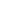 Итого по реестру (сумма к перечислению):   Итого по реестру (сумма к перечислению):   Итого по реестру (сумма к перечислению):   Итого по реестру (сумма к перечислению):   Итого по реестру (сумма к перечислению):   Итого по реестру (сумма к перечислению):   Итого по реестру (сумма к перечислению):   № поляНаименование поля1Дата заключения договора2Номер договора страхования3Тип договора4Программа страхования5Дата начала страхования6Дата начала инвестирования7Дата окончания страхования8Стратегия9Срок страхования в годах10Валюта договора страхования11Периодичность оплаты12Общая страховая премия в валюте договора13ФИО Страхователя14Дата рождения Страхователя15ФИО Застрахованного лица16Дата рождения Застрахованного лица17ВСП18Сумма агентского вознаграждения с НДС к оплате Страховой компанией, руб.